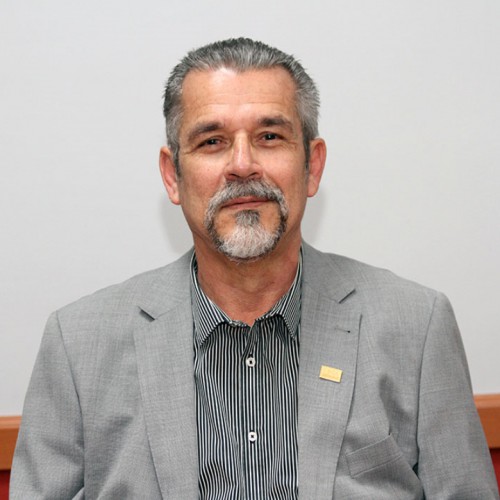 Nombre: Tomás Marino Herrera Cargo: Representante AcadémicoPeriodo del nombramiento: 24 de  junio de 2019 al 23 de junio de 2024Correo electrónico: tomas.marino.herrera@una.crTeléfono: 2277-3923Grado académico: MásterEspecialidad: Máster en Contaminación Ambiental, Universidad Politécnica de Madrid, España - 1997, incorporado a la Universidad de Costa Rica el 10 de abril del 2003.Ingeniería en Topografía y Geodesia, Universidad Nacional 1986.Experiencia: 1-1-2020 a 31-12-2022. Presidente del Consejo Universitario. UNA24-6-2019 a 23-6-2024. Miembro Académico del Consejo Universitario. UNA.14-4-2015 a 23-6-2020. Decano, Facultad de Ciencias de la Tierra y el Mar. UNA.
19-8-2015 a 19-9-2018. Secretario, Consejo Académico (CONSACA)31-7-2018 a 23-6-19. Director a.i. y Subdirector a.i., por Recargo, Escuela de Ciencias Ambientales (EDECA)Oct 2018 a junio 23-2019. Integrante del Comisión permanente de Asuntos Estudiantiles del Consejo Académico de la Universidad Nacional14-4-2010 a 13-4-2015. Vicedecano, Facultad de Ciencias de la Tierra y el Mar. UNA
Set 2014. Director a.i. por Delegación F.C.T.M.-D-374-2014, del Instituto de investigación, Observatorio Vulcanológico y Sismológico de Costa Rica (OVSICORI).2008-2010. Integrante del Consejo Académico del Instituto de Investigación: Observatorio Vulcanológico y Sismológico de Costa Rica2009-2010. Responsable del programa. Sistema de vigilancia Volcánica. OVSICORI
1988-2010. Académico de OVSICORI.